2019年度部门决算公开文本廊坊市广阳区市场监督管理局二〇二〇年十一月目    录第一部分   部门概况一、部门职责二、机构设置第二部分   2019年度部门决算情况说明一、收入支出决算总体情况说明二、收入决算情况说明三、支出决算情况说明四、财政拨款收入支出决算总体情况说明五、一般公共预算“三公”经费支出决算情况说明六、其他重要事项的说明第三部分名词解释第四部分2019年度部门决算报表第五部分  预算绩效公开内容一、部门职责（一）负责全区市场综合监督管理和行政执法工作。落实上级市场监督管理有关法律法规和规章，组织实施质量强区战略、食品安全战略、标准化战略、知识产权战略。组织查处违法案件，加强市场监管执法队伍建设。规范和维护市场秩序，营造诚实守信、公平竞争的市场环境。（二）负责市场主体信用建设。建立市场主体信息公示和共享机制，依法公示和共享有关信息，加强信用监管，推动市场主体信用体系建设。组织推进竞争政策实施，协助上级实施公平竞争审查制度。组织实施全区“双随机、一公开”工作。（三）负责监督管理市场秩序。依法监督管理全区市场交易、网络商品交易及有关服务的行为。组织指导查处价格收费违法违规、不正当竞争、违法直销、传销、侵犯商标、侵犯专利、侵犯知识产权和制售假冒伪劣行为。协助开展反垄断执法相关工作。负责农资市场监管工作。指导协调全区广告业发展，监督管理广告活动。查处相关无证、无照生产经营行为。指导区消费者协会开展消费维权工作。（四）负责全区宏观质量管理。拟订并实施全区质量发展的制度措施。统筹全区质量基础设施建设与应用，会同有关部门组织实施工程设备质量监理制度，组织质量事故调查，组织实施缺陷产品召回制度，监督管理产品防伪工作。（五）负责全区产品质量安全监督管理。承担区级产品质量安全风险监控、监督抽查工作。组织实施质量分级制度、质量安全追溯制度。实施工业产品生产许可管理。负责纤维质量监督工作。（六）负责职责范围内的安全生产工作，承担生态环境保护相关职责。（七）负责全区纳入特种设备目录管理的特种设备安全监督管理。综合管理特种设备安全监察、监督工作，监督检查高耗能特种设备节能标准和锅炉环境保护标准的执行情况。（八）负责食品安全监督管理综合协调。组织制订全区食品安全重大政策并组织实施。推动健全食品安全地方党政同责和跨部门协调联动机制。负责食品安全应急体系建设，组织指导全区重大食品安全事件应急处置和调查处理工作，建立健全食品安全信息统一公布和重要信息直报制度。承担广阳区食品安全委员会日常工作。（九）负责食品安全监督管理。建立覆盖食品生产、流通、消费全过程的监督检查制度和隐患排查治理机制并组织实施。防范区域性、系统性食品安全风险。推动建立食品生产经营者落实主体责任的机制，健全食品安全追溯体系。参与食品安全风险监测，组织开展食品安全监督抽检、核查处置和风险预警、风险交流工作。按职责分工组织实施特殊食品监督管理。组织重大活动食品安全保障。（十）负责药品（含中药、民族药，下同）、医疗器械和化妆品安全监督管理。推动落实药品、医疗器械和化妆品安全企业主体责任，履行党政同责。贯彻执行国家、省药品、医疗器械和化妆品法律法规，以及鼓励制订药品、医疗器械和化妆品新技术新产品的管理与服务政策。监督实施药品、医疗器械、化妆品相关生产经营使用质量管理规范。负责监督实施国家药品、医疗器械、化妆品标准和中药材地方标准，组织落实分类管理制度。配合实施国家基本药物制度。（十一）负责药品、医疗器械和化妆品质量管理。监督实施生产质量管理规范，依职责监督和指导实施经营、使用质量管理规范。负责药品、医疗器械和化妆品上市后风险管理。建立健全全区药品不良反应、医疗器械不良事件、化妆品不良反应和药物滥用监测体系，并开展监测、评价和处置工作。依法承担药品、医疗器械和化妆品安全应急管理工作。(十二）建立覆盖药品、医疗器械、化妆品生产经营使用全过程的监督检查制度和隐患排查治理机制并组织实施。防范区域性、系统性安全风险。依法查处药品、医疗器械和化妆品生产、经营、使用环节的违法违规行为。组织开展药品、医疗器械和化妆品安全宣传、教育培训。推进诚信体系建设。（十三）推进全区药品、医疗器械和化妆品安全监管信息化建设。落实药品、医疗器械和化妆品的安全科技发展规划，推动检验检测体系、电子监管追溯体系和信息化建设。完善全区药品、医疗器械和化妆品安全信息统一公布制度和重大信息直报制度，公布重大安全信息。（十四）负责统一管理全区计量工作。推行法定计量单位和国家计量制度，管理计量器具及量值传递和比对工作。规范、监督商品量和市场计量行为。（十五）负责统一管理全区标准化工作。贯彻国家、省、市标准化工作的法律、法规、方针、政策，并制订具体实施办法；制订标准化工作的规划、计划。协助指导监督企业标准的制修定工作，对标准实施进行监督。管理商品条码工作。（十六）负责统一管理全区检验检测工作。推进检验检测机构整合和改革，规范检验检测市场，完善检验检测体系，指导协调检验检测行业发展。（十七）负责统一管理、监督和协调全区认证认可工作。组织贯彻实施国家统一的认证认可和合格评定监督管理制度。（十八）负责组织协调全区知识产权工作，起草全区商标、专利发展促进意见，提出知识产权保护管理举措，落实上级知识产权保护具体制度。开展专利行政执法、专利政策宣传和专利信息传播工作，统筹协调全区及涉外知识产权事宜。负责推进全区知识产权管理工作。落实加强知识产权强区建设的重大方针政策和发展规划。落实强化知识产权创造、保护和运用的政策和制度。负责保护知识产权。落实严格保护注册商标、专利、原产地地理标志、集成电路布图设计等知识产权地方性法规。按照国家知识产权保护体系建设方案，推动建设知识产权保护体系。负责注册商标、专利执法工作，负责知识产权维权援助，落实对接京津冀知识产权执法协作工作。（十九）负责促进知识产权运用。落实知识产权运用和规范交易的政策，促进知识产权转移转化。规范知识产权无形资产评估工作。落实知识产权中介服务发展与监管的政策措施。推动注册商标、专利等知识产权信息的传播利用。指导辖区专利信息服务工作。承担国家知识产权局知识产权代办工作任务。负责全区市场监督管理科技和信息化建设、新闻宣传、对外交流与合作。（二十）按照“应进必进”原则，将区市场监督管理局承担的相关行政审批事项划入区行政审批局，由区市场监督管理局做好后续监管工作。（二十一）完成区委、区政府交办的其他任务。二、机构设置从决算编报单位构成看，纳入2019 年度本部门决算汇编范围的独立核算单位（以下简称“单位”）共1个，具体情况如下：一、收入支出决算总体情况说明本部门2019年度收入总计4659.41万元（含结转资金131.25万元），支出总计4659.41万元（含结转结余资金368.34万元）。与2018年度决算相比，收入减少221.44万元，下降4.5%，主要原因是2018年人员调资、补缴保险和购置公务用车；支出减少221.44万元，下降4.5%，主要原因是2018年人员调资、补缴保险和购置公务用车。二、收入决算情况说明本部门2019年度本年收入合计4528.16万元，其中：财政拨款收入4342.18万元，占95.9%；其他收入185.98万元，占4.1%。三、支出决算情况说明本部门2019年度本年支出合计4291.07万元，其中：基本支出3962.6万元，占92.4%；项目支出328.47万元，占7.6%。如图所示：四、财政拨款收入支出决算总体情况说明（一）财政拨款收支与2018 年度决算对比情况本部门2019年度形成的财政拨款收支均为一般公共预算财政拨款，其中本年收入4342.18万元,比2018年度增加69.51万元，增长1.6%，主要是机构改革，单位合并后人员增加，基础设施以及办公环境改善，办公经费增加等原因；本年支出4172.03万元，减少96.37万元，降低2.3%，主要是办公楼装修经费2019年度未全部支付，形成结余资金等原因。（二）财政拨款收支与年初预算数对比情况本部门2019年度一般公共预算财政拨款收入4342.18万元，完成年初预算的111.9%（如下图）,比年初预算增加461.43万元，决算数大于预算数主要原因是机构改革，单位合并，人员增加，基础设施及办公环境改善等；本年支出4172.03万元，完成年初预算的107.5%,比年初预算增加291.28万元，决算数大于预算数主要原因是主要是机构改革，单位合并，人员增加，基础设施及办公环境改善等。财政拨款支出决算结构情况。2019 年度财政拨款支出4291.07万元，主要用于以下方面：一般公共服务（类）支出2978.98万元，占69.4%；社会保障和就业（类）支出1082.51万元，占25.2%；卫生健康支出97.21万元，占2.3%；住房保障（类）支出132.38万元，占 3.1%。（四）一般公共预算基本支出决算情况说明2019 年度财政拨款基本支出3929.5万元，其中：人员经费 3611.58万元，主要包括基本工资、津贴补贴、奖金、绩效工资、机关事业单位基本养老保险缴费、职工基本医疗保险缴费、住房公积金、医疗费、其他社会保障缴费、离休费、退休费、抚恤金、生活补助、医疗费补助、奖励金、其他对个人和家庭的补助支出；公用经费317.92万元，主要包括办公费、印刷费、咨询费、手续费、水费、电费、邮电费、取暖费、物业管理费、差旅费、维修（护）费、租赁费、劳务费、委托业务费、工会经费、公务用车运行维护费、其他交通费用、其他商品和服务支出、办公设备购置。五、一般公共预算“三公” 经费支出决算情况说明本部门2019年度“三公”经费支出共计22.81万元，完成预算的45.4%,较预算减少27.46万元，降低54.6%，主要是响应政策号召，节能减排，减少公务出行等措施；较2018年度减少98.09万元，降低81.1%，主要是2018年购置8台公务车辆，2019年未进行购置。具体情况如下：（一）因公出国（境）费支出0万元。本部门2019年度因公出国（境）团组0个、共0人，参加其他单位组织的因公出国（境）团组0个、共0人，无本单位组织的出国（境）团组。因公出国（境）费支出较预算无增减，较上年无增减变化。（二）公务用车购置及运行维护费支出22.81万元。本部门2019年度公务用车购置及运行维护费较预算减少27.46万元，降低54.6%,主要是响应政策号召，节能减排，减少公务出行等措施；较上年减少98.09万元，降低81.1%,主要是2018年购置8台公务车辆，2019年未进行购置。其中：公务用车购置费：本部门2019年度公务用车购置量0辆，发生“公务用车购置”经费支出0万元。公务用车购置费支出较预算无增减，主要是未发生“公务用车购置”经费支出；较上年无增减,主要是未发生“公务用车购置”经费支出。公务用车运行维护费：本部门2019年度单位公务用车保有量21辆。公车运行维护费支出较预算减少27.46万元，降低54.63%,主要是响应政策号召，节能减排，减少公务出行等措施；较上年减少2.41万元，降低9.6%，主要一是节能减排，减少公务出行；二是新车维修维护费用较低。（三）公务接待费支出0万元。本部门2019年度公务接待共0批次、0人次。公务接待费支出较预算无增减,主要是未发生“公务接待”经费支出；较上年度无增减,主要是未发生“公务接待”经费支出。六、其他重要事项的说明（一）机关运行经费情况本部门2019年度机关运行经费支出317.92万元，比2018年度减少90.63万元，降低22.2%。主要原因是2018年购置了一批公务用车。（二）政府采购情况本部门2019年度政府采购支出总额125.17万元，从采购类型来看，政府采购货物支出116.98 万元、政府采购工程支出8.19万元、政府采购服务支出 0万元。授予中小企业合同金125.17万元，占政府采购支出总额的100%，其中授予小微企业合同金额125.17万元，占政府采购支出总额的100%。（三）国有资产占用情况截至2019年12月31日，本部门共有车辆22辆，比上年相比无增减。其中，副部（省）级及以上领导用车0辆，主要领导干部用车0辆，机要通信用车4辆，应急保障用车0辆，执法执勤用车14辆，特种专业技术用车3辆，离退休干部用车0辆，其他用车1辆，其他用车主要是已上缴财政局待报废面包车一辆；单位价值50万元以上通用设备0台（套），比上年增加0套，主要是未购置50万以上通用设备 ，单位价值100万元以上专用设备0台（套）比上年增加0套，主要是未购置100万元以上通用设备。（四）其他需要说明的情况1. 本部门2019年度政府性基金预算财政拨款、国有资本经营预算财政拨款无收支及结转结余情况，故政府性基金预算财政拨款表、国有资本经营预算财政拨款表以空表列示。2. 由于决算公开表格中金额数值应当保留两位小数，公开数据为四舍五入计算结果，个别数据合计项与分项之和存在小数点后差额，特此说明。（一）财政拨款收入：本年度从本级财政部门取得的财政拨款，包括一般公共预算财政拨款和政府性基金预算财政拨款。（二）事业收入：指事业单位开展专业业务活动及辅助活动所取得的收入。（三）其他收入：指除上述“财政拨款收入”“事业收入”“经营收入”等以外的收入。（四）用事业基金弥补收支差额：指事业单位在用当年的“财政拨款收入”“财政拨款结转和结余资金”“事业收入”“经营收入”“其他收入”不足以安排当年支出的情况下，使用以前年度积累的事业基金（事业单位当年收支相抵后按国家规定提取、用于弥补以后年度收支差额的基金）弥补本年度收支缺口的资金。（五）年初结转和结余：指以前年度尚未完成、结转到本年仍按原规定用途继续使用的资金，或项目已完成等产生的结余资金。（六）结余分配：指事业单位按照事业单位会计制度的规定从非财政补助结余中分配的事业基金和职工福利基金等。（七）年末结转和结余：指单位按有关规定结转到下年或以后年度继续使用的资金，或项目已完成等产生的结余资金。（八）基本支出：填列单位为保障机构正常运转、完成日常工作任务而发生的各项支出。（九）项目支出：填列单位为完成特定的行政工作任务或事业发展目标，在基本支出之外发生的各项支出（十）基本建设支出：填列由本级发展与改革部门集中安排的用于购置固定资产、战略性和应急性储备、土地和无形资产，以及购建基础设施、大型修缮所发生的一般公共预算财政拨款支出，不包括政府性基金、财政专户管理资金以及各类拼盘自筹资金等。（十一）其他资本性支出：填列由各级非发展与改革部门集中安排的用于购置固定资产、战备性和应急性储备、土地和无形资产，以及购建基础设施、大型修缮和财政支持企业更新改造所发生的支出。（十二）“三公”经费：指部门用财政拨款安排的因公出国（境）费、公务用车购置及运行费和公务接待费。其中，因公出国（境）费反映单位公务出国（境）的国际旅费、国外城市间交通费、住宿费、伙食费、培训费、公杂费等支出；公务用车购置及运行费反映单位公务用车购置支出（含车辆购置税、牌照费）及按规定保留的公务用车燃料费、维修费、过桥过路费、保险费、安全奖励费用等支出；公务接待费反映单位按规定开支的各类公务接待（含外宾接待）支出。（十三）其他交通费用：填列单位除公务用车运行维护费以外的其他交通费用。如公务交通补贴、租车费用、出租车费用，飞机、船舶等燃料费、维修费、保险费等。（十四）公务用车购置：填列单位公务用车车辆购置支出（含车辆购置税、牌照费）。（十五）其他交通工具购置：填列单位除公务用车外的其他各类交通工具（如船舶、飞机等）购置支出（含车辆购置税、牌照费）。（十六）机关运行经费：指为保障行政单位（包括参照公务员法管理的事业单位）运行用于购买货物和服务的各项资金，包括办公及印刷费、邮电费、差旅费、会议费、福利费、日常维修费、专用材料以及一般设备购置费、办公用房水电费、办公用房取暖费、办公用房物业管理费、公务用车运行维护费以及其他费用。（十七）经费形式:按照经费来源，可分为财政拨款、财政性资金基本保证、财政性资金定额或定项补助、财政性资金零补助四类。注：本表反映部门本年度“三公”经费支出预决算情况。其中：预算数为“三公”经费全年预算数，反映按规定程序调整后的预算数；决算数是包括当年一般公共预算财政拨款和以前年度结转资金安排的实际支出。											本部门本年度无相关收入（或支出、收支及结转结余等）情况，按要求空表列示。本部门本年度无相关收入（或支出、收支及结转结余等）情况，按要求空表列示。一、预算绩效情况说明（一）预算绩效管理工作开展情况根据预算绩效管理要求，本部门对2019年度整体绩效实现情况和项目支出情况开展绩效评价。组织对2019年度一般公共预算项目支出全面开展绩效自评，项目7个，涉及资金229.7万元，占一般公共预算项目支出总额的94.71%。组织对“抽检经费”1个项目开展了部门评价，涉及一般公共预算支出155万元，政府性基金预算支出0万元。其中，对“抽检经费”项目委托“廊坊诚信会计师事务所”第三方机构开展绩效评价。从评价情况来看，廊坊市广阳区市场监督管理局在开展抽检项目工作过程中，贯彻和落实党中央、省、市、区委关于市场监督管理工作的方针政策和决算部署，坚持和加强党对市场监督管理的集中领导。根据上级工作安排以及本职要求，积极组织和实施西区的抽检工作，对抽检结果不合格的产品进行核查、处置、召回，对生产、销售不合格产品的企业进行相关问责。（二）部门绩效评价结果1.项目绩效自评结果。本部门2019 年度对7个项目进行了绩效自评，项目自评结果90 分以上的7 项，80 -90分的0项，80分以下的0项。在部门决算公开中反映抽检项目工作经费项目及提前下达2019年市场监管专项补助经费项目等7个项目绩效自评结果。抽检项目工作经费项目综述：根据年初设定的绩效目标，抽检项目工作经费项目绩效自评得分为92.5分（绩效自评表附后）。全年预算数为170万元，执行数为155万元，完成预算的91.18%。项目绩效目标完成情况：一是立案查处率100%；二是违法企业处置率100%；三是不合格产品查处率100%等，发现的主要问题及原因：一是未及时完成绩效目标，主要原因是未明确规定绩效目标完成的时限性；二是未设置明确人员配置和项目的质量要求标准，主要原因是仅依靠《产品质量监督抽查管理办法》过于宏观。下一步改进措施按照相关要求完善各项绩效指标。周捷、韩景悦工伤后续治疗经费项目绩效自评综述：根据年初设定的绩效目标，该项目绩效自评得分为100分（绩效自评表附后）。全年预算数为10万元，执行数为4.02万元，完成预算的40.2%。项目绩效目标完成情况：一是补助金发放率100%；二是受益对象满意率100%等，发现的主要问题及原因：执行数未达到预算数额，造成预算过高，主要原因是该费用根据治疗情况进行实报实销。下一步改进措施：对该项预算进行调整。临时人员雇佣经费项目绩效自评综述：根据年初设定的绩效目标，该项目绩效自评得分为100分（绩效自评表附后）。全年预算数为12.18万元，执行数为12.18万元，完成预算的100%。项目绩效目标完成情况：一是工资政策落实率100%；二是综合事务管理工作完成率100%，未发现问题。2019年中央食品药品监管补助资金项目绩效自评综述：根据年初设定的绩效目标，该项目绩效自评得分为90分（绩效自评表附后）。全年预算数为9万元，执行数为0万元，完成预算的0%。项目绩效目标完成情况：一是抽检覆盖率达到90%；二是信息检测率达到100%；三是违法企业处理率100%等，发现的主要问题及原因：一是未按计划对该项资金进行支付，主要原因是该项工作使用我局公用经费进行支付。下一步改进措施：加强专项资金管理，优化各项绩效指标，并在规定时限内完成。提前下达2019年市场监管专项补助经费项目绩效自评综述：根据年初设定的绩效目标，该项目绩效自评得分为100分（绩效自评表附后）。全年预算数为22万元，执行数为22万元，完成预算的100%。项目绩效目标完成情况：一是信息覆盖检测率达到95%；二是违法企业处置率达到100%；三是不合格产品查处率100%等，未发现问题。王文珍遗属困难补助项目绩效自评综述：根据年初设定的绩效目标，抽检项目工作经费项目绩效自评得分为100分（绩效自评表附后）。全年预算数为0.5万元，执行数为0.5万元，完成预算的100%。项目绩效目标完成情况：该项目按进度要求进行执行，未发现问题。提前下达2019年质量技术监督专项补助经费项目绩效自评综述：根据年初设定的绩效目标，该项目绩效自评得分为100分（绩效自评表附后）。全年预算数为12万元，执行数为12万元，完成预算的100%。项目绩效目标完成情况：一是立案查处率100%；二是违法企业处置率100%；三是不合格产品查处率100%等，未发现问题。2.财政评价项目绩效评价结果。抽检项目工作经费项目综述：根据年初设定的绩效目标，抽检项目工作经费项目绩效自评得分为92.5分（评价结果为“优”）。全年预算数为170万元，执行数为155万元，完成预算的91.18%。项目绩效目标完成情况：广阳区市场监督管理局2019年抽检项目工作共计完成抽检任务1733批次，抽检结果为“不合格”的共计13批次，其中包括：粮食加工品、食用油、油脂及其制品、调味品等合计1071批次，抽检结果为不合格的有12批次，产品合格率98.88%；成品油抽检662批次，抽检结果为不合格的有1批次，产品合格率99.85%。发现的主要问题及原因：一是未制订第三方抽检报告质量验收体系，忽略第三方报告准确性的问题。二是未规定绩效目标完成的时限性。三是未设置明确的人员配置和项目的质量要求标准，仅依靠《产品质量监督抽查管理办法》过于宏观。下一步改进措施：一是加强抽检工作力度，预算执行力度完成绩效目标实现财政资金的效益最大化；二是制订第三方报告质量验收方案，保证第三方报告的准确性；三是设置绩效目标的时限性，保证绩效目标在规定的时限内按时完成；四是设置明确的人员配置和项目的质量要求标准，将工作任务分配到个人，责任到个人人，能有效的保障工作如期完成。3.部门整体绩效自评结果。本部门对2019年度部门整体绩效进行自评价，评价等级为优。从评价情况来看，我局较好完成了2019 年履行职能职责和各项重点工作任务，整体绩效情况较为理想，总体上达到了预算绩效管理的要求。序号单位名称单位基本性质经费形式1廊坊市广阳区市场监督管理局(本级)行政单位财政拨款收入支出决算总表收入支出决算总表收入支出决算总表收入支出决算总表收入支出决算总表收入支出决算总表公开01表公开01表公开01表部门：金额单位：万元金额单位：万元金额单位：万元收入收入收入支出支出支出项目行次金额项目行次金额栏次1栏次2一、一般公共预算财政拨款收入14,342.18一、一般公共服务支出292,978.98二、政府性基金预算财政拨款收入2二、外交支出30三、上级补助收入3三、国防支出31四、事业收入4四、公共安全支出32五、经营收入5五、教育支出33六、附属单位上缴收入6六、科学技术支出34七、其他收入7185.98七、文化旅游体育与传媒支出358八、社会保障和就业支出361,082.519九、卫生健康支出3797.2110十、节能环保支出3811十一、城乡社区支出3912十二、农林水支出4013十三、交通运输支出4114十四、资源勘探信息等支出4215十五、商业服务业等支出4316十六、金融支出4417十七、援助其他地区支出4518十八、自然资源海洋气象等支出4619十九、住房保障支出47132.3820二十、粮油物资储备支出4821二十一、灾害防治及应急管理支出4922二十二、其他支出5023二十四、债务付息支出51本年收入合计244,528.16本年支出合计524,291.07用事业基金弥补收支差额25结余分配53年初结转和结余26131.25年末结转和结余54368.342755总计284,659.41总计564,659.41注：本表反映部门本年度的总收支和年末结转结余情况。注：本表反映部门本年度的总收支和年末结转结余情况。注：本表反映部门本年度的总收支和年末结转结余情况。注：本表反映部门本年度的总收支和年末结转结余情况。注：本表反映部门本年度的总收支和年末结转结余情况。注：本表反映部门本年度的总收支和年末结转结余情况。收入决算表收入决算表收入决算表收入决算表收入决算表收入决算表收入决算表收入决算表收入决算表收入决算表收入决算表公开02表公开02表部门：廊坊市广阳区市场监督管理局金额单位：万元金额单位：万元金额单位：万元项目项目项目项目本年收入合计财政拨款收入上级补助收入事业收入经营收入附属单位上缴收入其他收入功能分类科目编码功能分类科目编码功能分类科目编码科目名称本年收入合计财政拨款收入上级补助收入事业收入经营收入附属单位上缴收入其他收入功能分类科目编码功能分类科目编码功能分类科目编码科目名称本年收入合计财政拨款收入上级补助收入事业收入经营收入附属单位上缴收入其他收入功能分类科目编码功能分类科目编码功能分类科目编码科目名称本年收入合计财政拨款收入上级补助收入事业收入经营收入附属单位上缴收入其他收入栏次栏次栏次栏次1234567合计合计合计合计4,528.164,342.18185.98201201201一般公共服务支出3,216.063,030.08185.98201382013820138市场监督管理事务3,216.063,030.08185.98201380120138012013801  行政运行3,003.062,817.08185.98201380420138042013804  市场监督管理专项204.00204.00201389920138992013899  其他市场监督管理事务9.009.00208208208社会保障和就业支出1,082.511,082.51208052080520805行政事业单位离退休1,082.511,082.51208050120805012080501  归口管理的行政单位离退休730.76730.76208050520805052080505  机关事业单位基本养老保险缴费支出351.75351.75210210210卫生健康支出97.2197.21210112101121011行政事业单位医疗97.2197.21210110121011012101101  行政单位医疗97.2197.21221221221住房保障支出132.38132.38221022210222102住房改革支出132.38132.38221020122102012210201  住房公积金132.38132.38注：本表反映部门本年度取得的各项收入情况。注：本表反映部门本年度取得的各项收入情况。注：本表反映部门本年度取得的各项收入情况。注：本表反映部门本年度取得的各项收入情况。注：本表反映部门本年度取得的各项收入情况。注：本表反映部门本年度取得的各项收入情况。注：本表反映部门本年度取得的各项收入情况。注：本表反映部门本年度取得的各项收入情况。注：本表反映部门本年度取得的各项收入情况。注：本表反映部门本年度取得的各项收入情况。注：本表反映部门本年度取得的各项收入情况。支出决算表支出决算表支出决算表支出决算表支出决算表支出决算表支出决算表支出决算表支出决算表支出决算表公开03表部门：金额单位：万元金额单位：万元项目项目项目项目本年支出合计基本支出项目支出上缴上级支出经营支出对附属单位补助支出功能分类科目编码功能分类科目编码功能分类科目编码科目名称本年支出合计基本支出项目支出上缴上级支出经营支出对附属单位补助支出功能分类科目编码功能分类科目编码功能分类科目编码科目名称本年支出合计基本支出项目支出上缴上级支出经营支出对附属单位补助支出功能分类科目编码功能分类科目编码功能分类科目编码科目名称本年支出合计基本支出项目支出上缴上级支出经营支出对附属单位补助支出栏次栏次栏次栏次123456合计合计合计合计4,291.073,962.60328.47201201201一般公共服务支出2,978.982,650.50328.48201382013820138市场监督管理事务2,978.982,650.50328.48201380120138012013801行政运行2,754.142,650.50103.64201380220138022013802一般行政管理事务20.0020.00201380420138042013804市场监督管理专项189.00189.00201389920138992013899其他市场监督管理事务15.8415.84208208208社会保障和就业支出1,082.511,082.51208052080520805行政事业单位离退休1,082.511,082.51208050120805012080501归口管理的行政单位离退休730.76730.76208050520805052080505机关事业单位基本养老保险缴费支出351.75351.75210210210卫生健康支出97.2197.21210112101121011行政事业单位医疗97.2197.21210110121011012101101行政单位医疗97.2197.21221221221住房保障支出132.38132.38221022210222102住房改革支出132.38132.38221020122102012210201住房公积金132.38132.38注：本表反映部门本年度各项支出情况。注：本表反映部门本年度各项支出情况。注：本表反映部门本年度各项支出情况。注：本表反映部门本年度各项支出情况。注：本表反映部门本年度各项支出情况。注：本表反映部门本年度各项支出情况。注：本表反映部门本年度各项支出情况。注：本表反映部门本年度各项支出情况。注：本表反映部门本年度各项支出情况。注：本表反映部门本年度各项支出情况。财政拨款收入支出决算总表财政拨款收入支出决算总表财政拨款收入支出决算总表财政拨款收入支出决算总表财政拨款收入支出决算总表财政拨款收入支出决算总表财政拨款收入支出决算总表财政拨款收入支出决算总表公开04表公开04表公开04表部门：金额单位：万元金额单位：万元金额单位：万元收     入收     入收     入支     出支     出支     出支     出支     出项目行次金额项目行次合计一般公共预算财政拨款政府性基金预算财政拨款项目行次金额项目行次合计一般公共预算财政拨款政府性基金预算财政拨款栏次1栏次234一、一般公共预算财政拨款14,342.18一、一般公共服务支出302,859.932,859.93二、政府性基金预算财政拨款20.00二、外交支出310.000.003三、国防支出320.000.004四、公共安全支出330.000.005五、教育支出340.000.006六、科学技术支出350.000.007七、文化旅游体育与传媒支出360.000.008八、社会保障和就业支出371,082.511,082.519九、卫生健康支出3897.2197.2110十、节能环保支出390.000.0011十一、城乡社区支出400.000.0012十二、农林水支出410.000.0013十三、交通运输支出420.000.0014十四、资源勘探信息等支出430.000.0015十五、商业服务业等支出440.000.0016十六、金融支出450.000.0017十七、援助其他地区支出460.000.0018十八、自然资源海洋气象等支出470.000.0019十九、住房保障支出48132.38132.3820二十、粮油物资储备支出490.000.0021二十一、灾害防治及应急管理支出500.000.0022二十二、其他支出510.000.0023二十四、债务付息支出520.000.00本年收入合计244,342.18本年支出合计534,172.034,172.03年初财政拨款结转和结余2558.45年末财政拨款结转和结余54228.60228.60一、一般公共预算财政拨款2658.4555二、政府性基金预算财政拨款270.00562857总计294,400.63总计584,400.634,400.63注：本表反映部门本年度一般公共预算财政拨款和政府性基金预算财政拨款的总收支和年末结转结余情况。注：本表反映部门本年度一般公共预算财政拨款和政府性基金预算财政拨款的总收支和年末结转结余情况。注：本表反映部门本年度一般公共预算财政拨款和政府性基金预算财政拨款的总收支和年末结转结余情况。注：本表反映部门本年度一般公共预算财政拨款和政府性基金预算财政拨款的总收支和年末结转结余情况。注：本表反映部门本年度一般公共预算财政拨款和政府性基金预算财政拨款的总收支和年末结转结余情况。注：本表反映部门本年度一般公共预算财政拨款和政府性基金预算财政拨款的总收支和年末结转结余情况。注：本表反映部门本年度一般公共预算财政拨款和政府性基金预算财政拨款的总收支和年末结转结余情况。注：本表反映部门本年度一般公共预算财政拨款和政府性基金预算财政拨款的总收支和年末结转结余情况。一般公共预算财政拨款支出决算表一般公共预算财政拨款支出决算表一般公共预算财政拨款支出决算表一般公共预算财政拨款支出决算表一般公共预算财政拨款支出决算表一般公共预算财政拨款支出决算表一般公共预算财政拨款支出决算表公开05表公开05表部门：金额单位：万元金额单位：万元项目项目项目项目本年支出本年支出本年支出功能分类科目编码功能分类科目编码功能分类科目编码科目名称小计基本支出项目支出功能分类科目编码功能分类科目编码功能分类科目编码科目名称小计基本支出项目支出功能分类科目编码功能分类科目编码功能分类科目编码科目名称小计基本支出项目支出栏次栏次栏次栏次123合计合计合计合计4,172.033,929.49242.53201201201一般公共服务支出2,859.942,617.40242.54201382013820138市场监督管理事务2,859.942,617.40242.54201380120138012013801  行政运行2,635.102,617.4017.70201380220138022013802  一般行政管理事务20.000.0020.00201380420138042013804  市场监督管理专项189.000.00189.00201389920138992013899  其他市场监督管理事务15.840.0015.84208208208社会保障和就业支出1,082.511,082.510.00208052080520805行政事业单位离退休1,082.511,082.510.00208050120805012080501  归口管理的行政单位离退休730.76730.760.00208050520805052080505  机关事业单位基本养老保险缴费支出351.75351.750.00210210210卫生健康支出97.2197.210.00210112101121011行政事业单位医疗97.2197.210.00210110121011012101101  行政单位医疗97.2197.210.00221221221住房保障支出132.38132.380.00221022210222102住房改革支出132.38132.380.00221020122102012210201  住房公积金132.38132.380.00一般公共预算财政拨款基本支出决算表一般公共预算财政拨款基本支出决算表一般公共预算财政拨款基本支出决算表一般公共预算财政拨款基本支出决算表一般公共预算财政拨款基本支出决算表一般公共预算财政拨款基本支出决算表一般公共预算财政拨款基本支出决算表一般公共预算财政拨款基本支出决算表一般公共预算财政拨款基本支出决算表公开06表公开06表部门：金额单位：万元金额单位：万元人员经费人员经费人员经费公用经费公用经费公用经费公用经费公用经费公用经费科目编码科目名称决算数科目编码科目名称决算数科目编码科目名称决算数科目编码科目名称决算数科目编码科目名称决算数科目编码科目名称决算数301工资福利支出2,768.32302商品和服务支出306.23307债务利息及费用支出30101  基本工资710.8630201  办公费20.2330701  国内债务付息30102  津贴补贴595.5030202  印刷费15.6730702  国外债务付息30103  奖金484.4630203  咨询费4.00310资本性支出11.6930106  伙食补助费30204  手续费0.1031001  房屋建筑物购建30107  绩效工资178.8330205  水费0.2131002  办公设备购置11.6930108  机关事业单位基本养老保险缴费351.7530206  电费4.8631003  专用设备购置30109  职业年金缴费30207  邮电费76.4631005  基础设施建设30110  职工基本医疗保险缴费97.2130208  取暖费4.4231006  大型修缮30111  公务员医疗补助缴费30209  物业管理费3.2731007  信息网络及软件购置更新30112  其他社会保障缴费6.6530211  差旅费12.9731008  物资储备30113  住房公积金132.3830212  因公出国（境）费用31009  土地补偿30114  医疗费210.7030213  维修（护）费11.3631010  安置补助30199  其他工资福利支出30214  租赁费4.2031011  地上附着物和青苗补偿303对个人和家庭的补助843.2530215  会议费31012  拆迁补偿30301  离休费11.8630216  培训费31013  公务用车购置30302  退休费500.00  公务接待费31019  其他交通工具购置30303  退职（役）费30218  专用材料费31021  文物和陈列品购置30304  抚恤金36.0930224  被装购置费31022  无形资产购置30305  生活补助10.5230225  专用燃料费31099  其他资本性支出30306  救济费30226  劳务费10.32399其他支出30307  医疗费补助183.4530227  委托业务费8.1239906  赠与30308  助学金30228  工会经费17.6039907  国家赔偿费用支出30309  奖励金0.6030229  福利费39908 对民间非营利组织和群众性自治组织补贴30310  个人农业生产补贴30231  公务用车运行维护费22.8139999  其他支出30399  其他对个人和家庭的补助100.7430239  其他交通费用79.6730240  税金及附加费用30299  其他商品和服务支出9.97人员经费合计人员经费合计3,611.58公用经费合计公用经费合计公用经费合计公用经费合计公用经费合计317.92一般公共预算财政拨款“三公”经费支出决算表一般公共预算财政拨款“三公”经费支出决算表一般公共预算财政拨款“三公”经费支出决算表一般公共预算财政拨款“三公”经费支出决算表一般公共预算财政拨款“三公”经费支出决算表一般公共预算财政拨款“三公”经费支出决算表公开07表部门：金额单位：万元预算数预算数预算数预算数预算数预算数合计因公出国（境）费公务用车购置及运行费公务用车购置及运行费公务用车购置及运行费公务接待费合计因公出国（境）费小计公务用车购置费公务用车运行费公务接待费12345650.2750.2750.27决算数决算数决算数决算数决算数决算数合计因公出国（境）费公务用车购置及运行费公务用车购置及运行费公务用车购置及运行费公务接待费合计因公出国（境）费小计公务用车购置费公务用车运行费公务接待费78910111222.8122.8122.81政府性基金预算财政拨款收入支出决算表政府性基金预算财政拨款收入支出决算表政府性基金预算财政拨款收入支出决算表政府性基金预算财政拨款收入支出决算表政府性基金预算财政拨款收入支出决算表政府性基金预算财政拨款收入支出决算表政府性基金预算财政拨款收入支出决算表政府性基金预算财政拨款收入支出决算表政府性基金预算财政拨款收入支出决算表政府性基金预算财政拨款收入支出决算表公开08表公开08表部门：金额单位：万元金额单位：万元项目项目项目项目年初结转和结余本年收入本年支出本年支出本年支出年末结转和结余功能分类科目编码功能分类科目编码功能分类科目编码科目名称年初结转和结余本年收入小计基本支出项目支出年末结转和结余功能分类科目编码功能分类科目编码功能分类科目编码科目名称年初结转和结余本年收入小计基本支出项目支出年末结转和结余功能分类科目编码功能分类科目编码功能分类科目编码科目名称年初结转和结余本年收入小计基本支出项目支出年末结转和结余栏次栏次栏次栏次123456合计合计合计合计国有资本经营预算财政拨款支出决算表国有资本经营预算财政拨款支出决算表国有资本经营预算财政拨款支出决算表国有资本经营预算财政拨款支出决算表国有资本经营预算财政拨款支出决算表国有资本经营预算财政拨款支出决算表国有资本经营预算财政拨款支出决算表公开09表公开09表部门：金额单位：万元金额单位：万元科目科目科目科目本年支出本年支出本年支出功能分类科目编码功能分类科目编码功能分类科目编码科目名称小计基本支出项目支出栏次栏次栏次栏次123合计合计合计合计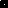 